Play charter @ The Grove Primary School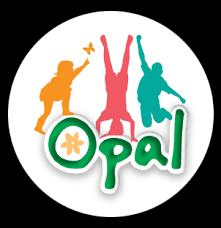 At our school:Playing is fun: it is how children enjoy themselves. Play promotes children’s development, learning, imagination, creativity and independence. Play can help to keep children healthy and active.Play allows children to find out about themselves, their abilities, their interestsPlay can be a way of building and maintaining important relationships with friendsPlay helps to reduce stresses and worries.